Publicado en Montilla el 30/04/2024 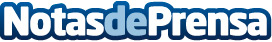 Productos Monti anima a la gente a mantener un estilo de vida saludable con su gama de productos integralesLa firma cordobesa, reconocida por su producción de snacks saludables gracias a sus Certificados de Calidad, destaca por su innovadora utilización de ingredientes naturales y sostenibles. Esta empresa ha establecido un nuevo estándar en el sector de alimentos con sus productos que no solo apuestan por la calidad, sino también por la responsabilidad ambientalDatos de contacto:Productos MontiProductos Monti+34 957 650 216Nota de prensa publicada en: https://www.notasdeprensa.es/productos-monti-anima-a-la-gente-a-mantener-un Categorias: Nacional Gastronomía Andalucia Industria Alimentaria Consumo http://www.notasdeprensa.es